ТАБЛИЦЫ. Кубок Открытия сезона «Серпуховская осень-2018» по мини-футболу среди мужских команд.ПОЛОЖЕНИЕ КОМАНД ПОСЛЕ ПРЕДВАРИТЕЛЬНОГО ЭТАПА.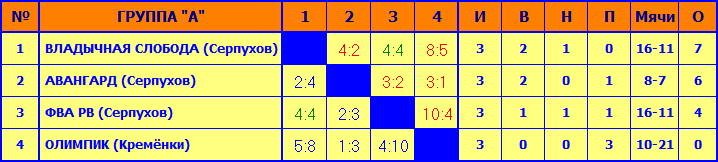 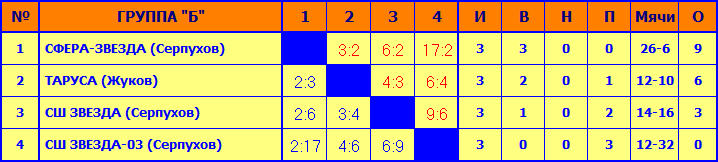 